№10                                                                                 14.04.2017 г.«О плане основных мероприятий по проведению Года экологии 2017 на территории  Кулгунинского сельского поселения»Руководствуясь Федеральным законом «Об общих принципах организации местного самоуправления в Российской Федерации» от № 131-ФЗ , Указом Президента РФ от 5 января 2016 года № 7 «О проведении В Российской Федерации Года экологии», Уставом Кулгунинского сельского поселения, в целях привлечения общества к вопросам обеспечения экологической безопасности, администрация Кулгунинского сельского поселения постановляет:1.Утвердить план основных  мероприятий на 2017 год к году Экологии на территории район Республики сельского поселения Кулгунинский сельсовет муниципального района Ишимбайский Башкортостан (прилагается).2. Настоящее постановление вступает в силу с момента обнародования.3. Обнародовать настоящее постановление в установленном порядке.4. Контроль над исполнением настоящего постановления оставляю за собой. И.о.  Главы сельского поселенияКулгунинский  сельсовет муниципального районаИшимбайский  районРеспублики Башкортостан                                                Г.Х. Ахметова                                                                                    Приложение к постановлению  администрации  сельского поселения                                                                                     Кулгунинский  сельсовет муниципального                                                                                      района Ишимбайский район РБПЛАНмероприятий на 2017 год к году Экологии на территории сельского поселения Кулгунинский сельсовет муниципального района Ишимбайский район Республики БашкортостанБашҡортостан Республикаһының Ишембай районы муниципаль районының Колғона ауыл советы  ауыл биләмәһе хакимиәте453233, Колғона ауылы, Мәктәп  урамы, 19аТел. 8.(34794) 2-89-018 (34794) 2-89-00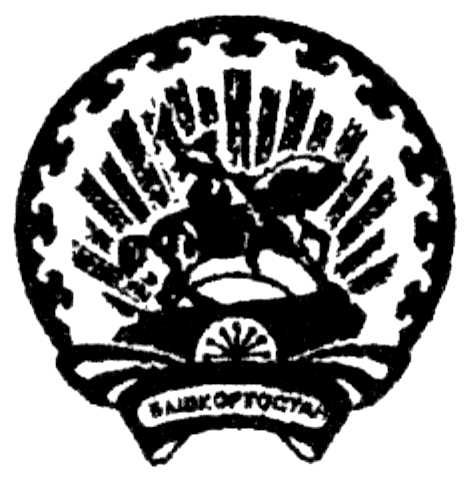 Администрация  сельского поселения Кулгунинский сельсовет    муниципального района  Ишимбайский район   Республики Башкортостан453233, село Кулгунино, ул.Школьная, д.19аТел. 8.(34794) 2-89-018 (34794) 2-89-00ҠАРАРПОСТАНОВЛЕНИЕ№п/пНаименование     мероприятияОтветственный исполнитель и соисполнители мероприятияСроки   реализации мероприятия1.Проведение сходов граждан с целью доведения информации:- о порядке обращения с отходами при их сборе и вывозе,- об охране окружающей среды, - об исполнении правил благоустройства территории поселения.Глава сельского поселения, специалисты администрации сельского поселенияВесна – осень2017 год2.Повышение эффективности деятельности по обращению с отходами:- организация работы по заключению договоров на предоставление услуг по сбору и вывозу твердых бытовых отходов и мусора,- информационная работа с населением,- применение административной практики.Глава сельского поселения, специалистыпостоянно3.Организация субботников на кладбищах расположенных на территории сельского поселенияГлава сельского поселения, специалистыМай 2017 год4.Организация и проведение акции «Всем миром на благоустройство свалки и очистки  прилегающей территории» Администрация СП Кулгунинский сельсовет, Депутаты Совета, руководители организаций и учрежденийМай 2017 год5.Благоустройство родниковых источников на территории поселения:- Обновление ограждения родников;- посадка деревьев и кустарников в радиусе санитарно – защитной зоныГлава сельского поселения, специалисты По необходимостииюнь - сентябрь6Проведение рейдов по выявлению свалочных очагов на территории поселения: -в лесополосах, придорожных полосах,  -применение административной практики Глава сельского поселения, специалисты, участковый полиции   (по согласованию)В течение года7Организация посадки деревьев в населенных пунктах, на территории кладбищ, памятников, родников, учреждений и организаций. Глава сельского поселения, специалисты, руководители дошкольных и школьных учреждений,  населениеВесна – осень8Проведение акции «Посади и вырасти именное дерево»Администрация СП Кулгунинский сельсовет, Депутаты Совета, руководители организаций и учрежденийАпрель, май, сентябрь , октябрь9Проведение мероприятий по месячника по озеленению Администрация СП Кулгунинский сельсовет, Депутаты Совета, руководители организаций и учрежденийС 20 апреля – 20 мая 2017 года10Участие во Всероссийской  акции «Чистый берег»Администрация СП Кулгунинский сельсовет, Депутаты Совета, руководители организаций и учрежденийИюль 2017 года11Проведение экологических субботникаАдминистрация СП Кулгунинский сельсовет, Депутаты Совета, руководители организаций и учрежденийИюль, сентябрь 2017 годаИ.о.  Главы сельского поселенияКулгунинский  сельсовет муниципального районаИшимбайский  районРеспублики Башкортостан                                                Г.Х. Ахметова